INSTRUCTIONSDebes descargar este documento para verlo bien. Sigue el resto de instrucciones.Mira el video ‘BIGS BODY PARTS 4.20’Pausa el video cuando la profesora lo sugiera para hacer las actividades y ejercicios listados abajo.Ahora copia y pega el enlace en tu navegador para practicar el vocabulario durante al menos 5 minutos. Escoge el modo ‘Aprender’. https://quizlet.com/es/503327920/6e-2eso-body-parts-flash-cards/Luego vuelve al video para continuar la clase.Cuando hayas terminado, por favor revisa y corrige tus respuestas usando la hoja de respuestas que está al final.Por favor guarda éste documento con tu nombre y apellido y envíanoslo a littleenglandbanyoles@gmail.com7. Demuestra tu habilidad de deletreo en inglés participando en el concurso de spelling de ésta clase en nuestro Instagram @littleenglandbanyolesACTIVITIESREVISION TIMEComplete the sentences with the adjectives.sCARED / UPSET / HAPPYWhen I can’t sleep 8 hours, I feelWhile I’m baking cookies, I feelWhen I see a flying cockroach, I feel SECTION AACTIVITY A1Complete the list with body parts vocabulary. Include some body parts that are not so common. Minimum 6 words each list.ACTIVITY A2important!Remember that you have to do the QUIZLET vocabulary practice before you do this exercise. The link is in the insructions of this lesson!“…copia y pega el enlace en tu navegador para practicar el vocabulario durante al menos 5 minutos. Escoge el modo ‘Aprender” https://quizlet.com/es/503327920/6e-2eso-body-parts-flash-cards/Write the opposite adjective. IN NUMBERS 6 AND 7 WRITE 4 MORE OPPOSITE ADJECTIVES THAT YOU KNOW.SECTION BActivity b1Fill in the blanks with the adjectives using as/as or not as/as. IN NUMBERS 6 AND 7 WRITE YOUR OWN SENTENCES.e.g.:My hair is                                              my mum’s hair. (straight)Answer:My hair is                                              my mum’s hair.e.g.:My brother’s eyes are                                              mine. (not/dark)Answer:My brother’s eyes are                                              mine. (not/dark)eXERCISES:My toes are                                             my mum’s toes. (pretty) My aunt’s nose is                                             my dad’s. (not/big)I am                                              as my cousin. (not/old)mY BIG TOE IS                                                MY THUMBS. (short) tOM’S GOT AN IMAGINARY CAT. HIS EYES ARE                                                A RAINBOW! (COLOURFUL)………………………………………………………………………………………………..…………………………………………………………………………………………….......Activity b2THINK OF A PERSON OR AN OBJECT AND WRITE THREE OR 4 SENTENCES USING COMPARATIVES AS/AS AND NOT AS/AS. PLEASE FOLLOW THE EXAMPLE.e.g.:-My hair is as long as my mum’s hair, but it is not as straight as hers.-My nails are not as long as Billie Eilish’s, but they are as colourful as a rainbow.-My nose is as small as my brother’s nose, but not as ugly as his.Answer keyrevision timeWhen I can’t sleep 8 hours, I feel upsetWhile I’m baking cookies, I feel happyWhen I see a flying cockroach, I feel scaredA1 Common body parts possibble answers: knees, toes, shoulders, head, nose…Not so common: thumbs, cheeks, nostrils, hips, chest…A2young		a. oldbig		b. smalllong		c. shortpretty		d. uglystraight		e. curlyB11 as pretty as2 not as big as3 not as old as4 as short as5 as colourful asB2 Send this worksheet at littleenglandbanyoles@gmail.com to get corrections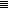 